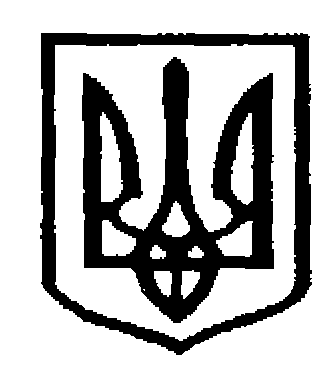 У К Р А Ї Н АЧернівецька міська радаУ П Р А В Л I Н Н Я   О С В I Т Ивул. Героїв Майдану, 176, м.Чернівці, 58029 тел./факс (0372) 53-30-87,  E-mail: osvitacv@gmail.com  Код ЄДРПОУ №02147345НАКАЗ23.05.2017                                                                                                 № 221Про організацію роботи пункту перевіркизавдань відкритої форми з розгорнутою відповіддю, виконаних на бланках типу Б,з англійської мови               Відповідно до Порядку проведення зовнішнього незалежного оцінювання результатів навчання, здобутих на основі загальної середньої освіти, затвердженого наказом Міністерства освіти і науки України від 10 січня 2017 № 25, календарного плану підготовки та проведення в 2017 році зовнішнього незалежного оцінювання результатів навчання, здобутих на основі повної загальної середньої освіти, затвердженого наказом Міністерства освіти і науки України від 31 серпня 2016 року № 1055, наказу Українського центру оцінювання якості освіти «Про перевірку виконання завдань відкритої форми з розгорнутою відповіддю в 2017 році» від 07 березня 2017 року № 45, спільного наказу Департаменту освіти і науки Чернівецької обласної державної адміністрації та Івано-Франківського регіонального центру оцінювання якості освіти від 10 травня 2017 року № 238/37-ОД, з метою організованого проведення перевірки виконання завдань відкритої форми з розгорнутою відповіддю з англійської мови в 2017 роціНАКАЗУЮ:Директору Чернівецької загальноосвітньої школи І-ІІІ ступеня № 5 Жуковській С.В. забезпечити належні умови організації роботи закладу як пункту перевірки завдань відкритої форми з розгорнутою відповіддю, виконаних на бланках типу Б, з англійської мови.Направити з 01 по 07 червня 2017 року персонал пункту перевірки завдань відкритої форми з розгорнутою відповіддю, виконаних на бланках типу Б з англійської мови, на базі Чернівецької загальноосвітньої школи І-ІІІ ступенів № 5 відповідно до списку, що додається.Адміністраціям загальноосвітніх навчальних закладів:Забезпечити явку вчителів англійської мови 01 червня 2017 року на 13.00 в Чернівецьку ЗОШ № 5, пункт перевірки завдань, відповідно до поданого списку.Внести зміни до графіка роботи учителів англійської мови, задіяних у роботі пункту перевірки завдань відкритої форми з розгорнутою відповіддю, на час участі у перевірці.Начальнику відділу бухгалтерського обліку та звітності, правового забезпечення та кадрових питань управління освіти Чернівецької міської ради Пукас Н.В. зберегти заробітну плату за персоналом пункту перевірки завдань та здійснити оплату за основним місцем роботи.Контроль за виконанням цього наказу покласти на Кузьміну О.Л., заступника начальника, начальника відділу загальної середньої освіти управління освіти міської ради.Начальник управління освітиЧернівецької міської ради                                                                С.В.МартинюкВиконавець:методист ММЦ закладів освітиуправління освіти міської ради                                                         Л.М.НедужкоОзнайомлена:заступник начальника, начальник відділу загальної середньої освіти управління освіти міської ради                                                          О.Л.Кузьміна    Начальник відділу бухгалтерського обліку та звітності,правового забезпечення та кадрових питань управління освіти Чернівецької міської ради                                                                        Н.В.Пукас Додатокдо наказу управління освітиЧернівецької міської радивід 23.05.2017 №221Витяг з додатку до спільного наказуДепартаменту освіти і науки Чернівецької обласної державної адміністраціїта Івано-Франківського регіонального центру оцінювання якості освітивід 10.05.2017 № 238/37-ОД«Про організацію роботи пункту перевірки завдань відкритої форми з розгорнутою відповіддю, виконаних на бланках типу Б, з англійської мови»Персонал пункту перевірки завдань відкритої форми з розгорнутою відповіддю, виконаних на бланках типу Б, з англійської мови,утвореного на базі Чернівецької загальноосвітньої школи І-ІІІ ступенів № 5відповідальний за пункт перевірки – Жуковська Світлана ВолодимирівнаПримітка: прохання при собі мати:ПаспортДипломІдентифікаційний кодНомер рахунку/зарплатну картку№ з/пПІБ (повністю)Залучення Район (місто)1Мойсеєнко Галина Володимирівнаекзаменаторм.Чернівці2Складан Віра Василівнаекзаменаторм.Чернівці3Недужко Лідія Михайлівнаекзаменаторм.Чернівці4Мелещук Світлана Деонізіївнаекзаменаторм.Чернівці5Харюк Анжела Василівнаекзаменаторм.Чернівці6Могила Ірина Олександрівнаекзаменаторм.Чернівці7Добровольська Наталія Дмитрівнаекзаменаторм.Чернівці8Гладчук Ірина Вікторівнаекзаменатор м.Чернівці9Беляєва Наталія Володимирівнаекзаменаторм.Чернівці10Гільчук Юлія Володимирівнаекзаменаторм.Чернівці11Гуменюк Олеся Дмитрівнаекзаменаторм.Чернівці12Молодек Олена Олександрівнаекзаменаторм.Чернівці13Семенюк Валентина Миколаївнаекзаменаторм.Чернівці14Дзюбко Анжеліка Олексіївнаекзаменаторм.Чернівці15Шорок Оксана Василівнаекзаменаторм.Чернівці16Козловська Марія Афанасіївнаекзаменаторм.Чернівці17Кілару Ілона Георгіївнаекзаменаторм.Чернівці18Махневич Тетяна Іванівнаекзаменаторм.Чернівці19Скіба Людмила Ігорівнаекзаменаторм.Чернівці20Савчук Яна Миколаївнаекзаменаторм.Чернівці